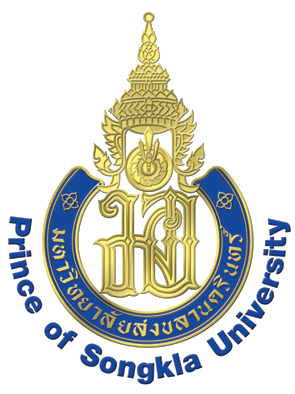 รายงานการวิจัยฉบับสมบูรณ์(ชื่อโครงการภาษาไทย)(ชื่อโครงการภาษาอังกฤษ)รายชื่อผู้วิจัย/คณะผู้วิจัยโครงการวิจัยนี้ได้รับทุนสนับสนุนจากกองทุนวิจัยคณะวิเทศศึกษา มหาวิทยาลัยสงขลานครินทร์ วิทยาเขตภูเก็ต ประจำปีงบประมาณ 25............ รหัสโครงการ FIS R...................ส่วนที่ 1 ส่วนต้น ประกอบด้วยปกนอก แผ่นรองปกปกใน [เนื้อหาเหมือนปกนอก]กิตติกรรมประกาศ [กล่าวขอบคุณผู้มีอุปการะคุณให้ทุนอุดหนุนการวิจัย ผู้ให้ความช่วยเหลือหรือให้ความร่วมมือในการทำวิจัยทำให้การวิจัยสำเร็จลุล่วงไปได้ด้วยดี และลงชื่อผู้วิจัยพร้อมระบุวันเดือนปี]บทคัดย่อภาษาไทยบทคัดย่อภาษาอังกฤษ สารบัญ สารบัญตาราง สารบัญภาพประกอบ (ถ้ามี) [ส่วนต้นให้ใช้เลขหน้าโรมัน (i ii iii…) ส่วนเนื้อหาหลักและส่วนท้ายให้ใช้เลขหน้าอารบิก (1 2 3 …)]ส่วนที่ 2 ส่วนเนื้อหาหลัก แบ่งเป็น 5 บท ดังนี้บทที่ 1 บทนำความเป็นมาและความสำคัญของปัญหาวัตถุประสงค์ของการวิจัยสมมุติฐานการวิจัย (ถ้ามี)กรอบแนวคิดที่ใช้ในการวิจัยขอบเขตการวิจัยนิยามศัพท์เฉพาะที่ใช้ในการวิจัยบทที่ 2 เอกสารและงานวิจัยที่เกี่ยวข้อง [เช่น ทฤษฎี หลักการ ข้อเท็จจริง แนวคิด และผลการวิจัยที่เกี่ยวข้อง].........ฯลฯบทที่ 3 ระเบียบวิธีดำเนินการวิจัยประชากรและกลุ่มตัวอย่างเครื่องมือที่ใช้ในการวิจัยการเก็บรวบรวมข้อมูลการวิเคราะห์ข้อมูลบทที่ 4 ผลการวิจัย.........ฯลฯบทที่ 5 สรุป อภิปรายผล และข้อเสนอแนะสรุปอภิปรายผลข้อเสนอแนะส่วนที่ 3 ส่วนท้าย ประกอบด้วยเอกสารอ้างอิง (ตามระบบ APA: American Psychological Association)ภาษาไทยภาษาต่างประเทศ [กรณีมีมากกว่า 1 ภาษา ให้แยกแต่ละภาษา]ภาคผนวก (ถ้ามี) [แยกเป็นภาคผนวก ก ภาคผนวก ข ภาคผนวก ค เป็นต้น]ภาคผนวก ก เครื่องมือการวิจัยภาคผนวก ข สำเนาหนังสือขอความร่วมมือในการวิจัยภาคผนวก ค บทความที่ตีพิมพ์แล้ว (Reprint) ภาคผนวก ง นิพนธ์ต้นฉบับที่พร้อมส่งตีพิมพ์ (Manuscript) ภาคผนวก จ บทความวิจัยที่นำเสนอที่ประชุมวิชาการ (Proceeding) ฯลฯประวัติผู้วิจัยแผ่นรองปกปกหลังรูปแบบตัวอักษรภาษาไทย เลือกใช้ฟอนต์แห่งชาติ จำนวน 13 ฟอนต์ ของสำนักงานส่งเสริมอุตสาหกรรมซอฟต์แวร์แห่งชาติ (สอซซ.) หรือ SIPA  และกรมทรัพย์สินทางปัญญาเพิ่มเข้าไปในระบบปฏิบัติการ Thai OS (Thai Operating  System) ดังนี้TH Sarabun PSKTH ChamornmanTH KrubTH SrisakdiTH Niramit ASTH Charm of AUTH KodchasanTH K2D July8TH Mali Grade 6TH Chakra PetchTH Bai Jamjuree CPTH KoHoTH Fah Kwangภาษาอังกฤษ ใช้ฟอนต์ Cordia New / Times New Romanภาษาจีน ใช้ฟอนต์ SimSunตัวอย่างรูปแบบรายงานการวิจัยฉบับสมบูรณ์รายงานการวิจัยฉบับสมบูรณ์(ชื่อโครงการภาษาไทย)(ชื่อโครงการภาษาอังกฤษ)รายชื่อผู้วิจัย/คณะผู้วิจัยโครงการวิจัยนี้ได้รับทุนสนับสนุนจากกองทุนวิจัยคณะวิเทศศึกษา มหาวิทยาลัยสงขลานครินทร์ วิทยาเขตภูเก็ต ประจำปีงบประมาณ 25............ รหัสโครงการ FIS R...................กิตติกรรมกรรมประกาศ	………………………………………………………………………………………………………………………………………………………………………………………………………………………………….………………………………………………………………………………………………………………………………….……………………………………………………………………………………………………………………………………….……………………………………………………………………………………………………………………………….……………………………………………………………………………………………………………………………….……………………………………………………………………………………………………………………………….ดร.ใจดี ดีใจบทคัดย่อ/Abstract	………………………………………………………………………………………………………………………………………………………………………………………………………………………………….………………………………………………………………………………………………………………………………….……………………………………………………………………………………………………………………………………….……………………………………………………………………………………………………………………………….……………………………………………………………………………………………………………………………….……………………………………………………………………………………………………………………………….……………………………………………………………………………………………………………………………….……………………………………………………………………………………………………………………………….……………………………………………………………………………………………………………………………….สารบัญหน้าบทคัดย่อ 	iAbstract  	iiกิตติกรรมประกาศ 		iiiสารบัญ 	ivสารบัญตาราง 		vสารบัญภาพประกอบ 	viบทที่ 1 บทนำ	1.1	ความเป็นมาและความสำคัญของปัญหา						21.2	วัตถุประสงค์ของการวิจัย								31.3	สมมุติฐานการวิจัย (ถ้ามี) 1.4	กรอบแนวคิดที่ใช้ในการวิจัย1.5	ขอบเขตการวิจัย1.6	นิยามศัพท์เฉพาะที่ใช้ในการวิจัยบทที่ 2 เอกสารและงานวิจัยที่เกี่ยวข้องบทที่ 3 ระเบียบวิธีดำเนินการวิจัย	3.1	ประชากรและกลุ่มตัวอย่าง3.2	เครื่องมือที่ใช้ในการวิจัย3.3	การเก็บรวบรวมข้อมูล3.4	การวิเคราะห์ข้อมูลบทที่ 4 ผลการวิจัยบทที่ 5 สรุป อภิปลายผล และข้อเสนอแนะเอกสารอ้างอิงภาคผนวกประวัติผู้วิจัยบทที่ 1บทนำ1.1 ความเป็นมาและความสำคัญ……………………………………………………………………………………………………………………………………………………………………………………………………………………………………………………………………………………………………………………………………………………………………………………………………………………………………………………………………………………………………………………………………………………………………………………………………………………………………………………………………………………………………………………………………………………………………………1.2 วัตถุประสงค์ของการทำวิจัย…………………………………………………………………………………………………………………………………………………………………………………………………………………………………………………………………………………………………………………………………………………………………………………………………………………………………………………………………………………………………………………………………………………………………………………………………………………………………………………………………………………………………………………………………………………………………………………………………………………………………………………………………………………………………………………………………………………………………………………………………………………………………………………………………………………………………1.2 วัตถุประสงค์ของการทำวิจัย……………………………………………………………………………………………………………………………………………………………………………………………………………………………………………………………………………………………………………………………………………………………………………………………………………………………………………………………………………………………………………………………………………………………………………………………………………………………………………………………………………………………………………………………………………………………………………………………………………………………………………………………………………………………………………………………………………………………………………………………………………………………………………………………………………………………………………………………………………………………………………………………………………………………………………………………1.4 กรอบแนวคิดที่ใช้ในการวิจัย………………………………………………………………………………………………………………………………………………………………………………………………………………………………………………………………………………………………………………………………………………………………………………………………………………………………………………………………………………………………………………………………………………………………………………………………………………………………………………………………………………………………………………………………………………………………………………………………………………………………………………………………………………………………………………………………………………………………………………………………………………………………………………………………………………………………………………………………………………………………………………………………………………………………………………………………………………………………………………………………………………………………………………………………………………………1.5 ขอบเขตการวิจัย…………………………………………………………………………………………………………………………………………………………………………………………………………………………………………………………………………………………………………………………………………………………………………………………………………………………………………………………………………………………………………………………………………………………………………………………………………………………………………………………………………………………………………………………………………………………………………………………………………………………………………………………………………………………………………………………………………………………………………………………………………………………………………………………………………………………………………………………………………………………………………………………………………………………………………………………………………………………………………………………………………………………………………………………………………………………………………………………………………………………………………………………………………………………………………………ประวัติผู้วิจัย/คณะวิจัย (History of Principal/Co-Investigators)1) ชื่อ-สกุล (Name-Surname) : ดร.ใจดี ดีใจ 2) ตำแหน่งปัจจุบัน (Current Position) : 3) สาขา (Department) : 4) ที่อยู่ (Address) :     หมายเลขโทรศัพท์ (Telephone) :     อีเมล์ (E-mail) :5) ประวัติการศึกษา (Education) :    [ระบุปีที่สำเร็จการศึกษา (ระดับปริญญาตรี/โท/เอก) สาขาที่เรียน มหาวิทยาลัย]6) สาขาวิชาการที่มีความชำนาญพิเศษ (Specialty)7) ผลงานวิจัยที่ผ่านมา (Research experience)    [ชื่อผลงานวิจัย ปีที่พิมพ์ การเผยแพร่ และแหล่งทุน] โดยเรียงจากปัจจุบันถึงอดีต